附件：考生端使用说明及考试纪律要求一、考生端使用说明1、考前准备根据考试纪律要求，考生作答前应安装专用的防作弊平台，本说明将会引导用户从安装到使用的全过程操作，基于本平台的使用特性，请确保您的计算机或周边设备具备摄像头功能。考试用电脑要求如下：
网络环境：独享3M及以上带宽计算机软硬件配置要求（不支持Mac、平板、手机）：       操作系统：WIN7及以上windows操作系统。       摄像头：200万像素或以上     CPU：1.6GHz主频或以上；       内存：至少2G以上，推荐4G；       硬盘：256GB或以上；       显示器分辨率：1024 x 768或以上；（2）考试前请确保电脑可以正常上网，连接了真实的摄像头。（3）考试期间需要关闭QQ微信一切聊天以及远程工具。（4）不允许使用虚拟摄像头代替真实摄像头。（5）考试前请关闭杀毒软件或者将程序添加到杀毒软件白名单（程序需要调用摄像头，杀毒软件可能会拦截）2、登陆系统（1）压缩包下载成功后，将安装文件解压放于桌面，双击“网考客户端”，即可进入考试系统注意进入考试前先关闭杀毒软件进入考试前确保电脑时间与北京时间保持一致（桌面右下角时间显示，可点开进行调整。）（2）通过“身份证号”登录系统，默认密码为身份证号的后6位，尾号为X的必须为大写；身份证为港澳台带括号的，默认密码为123456，登录后及时修改。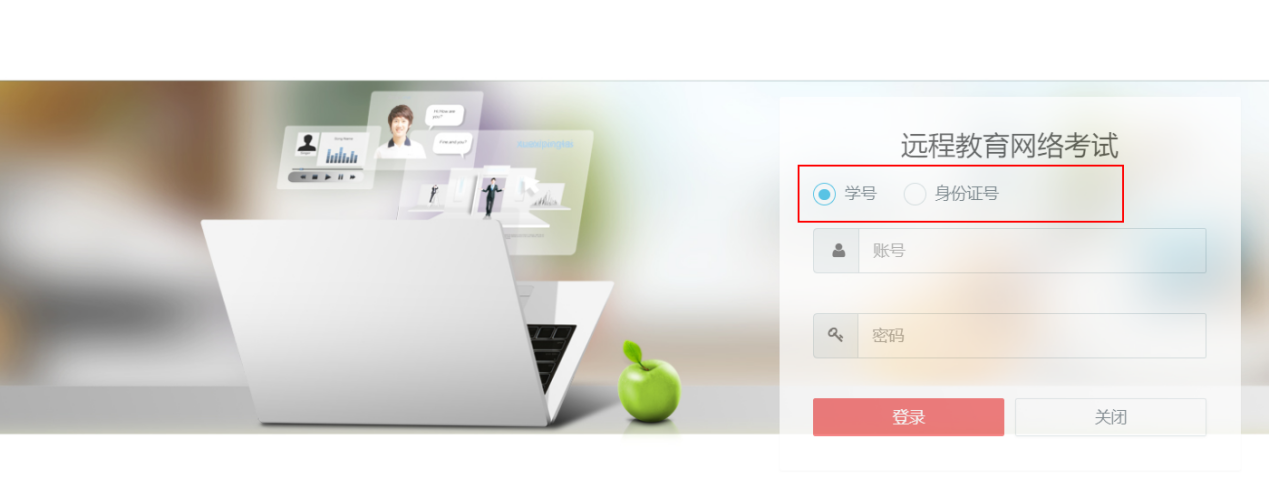 3、进入考试1.在登陆本平台后，将直接看到“在线考试--待考考试列表”界面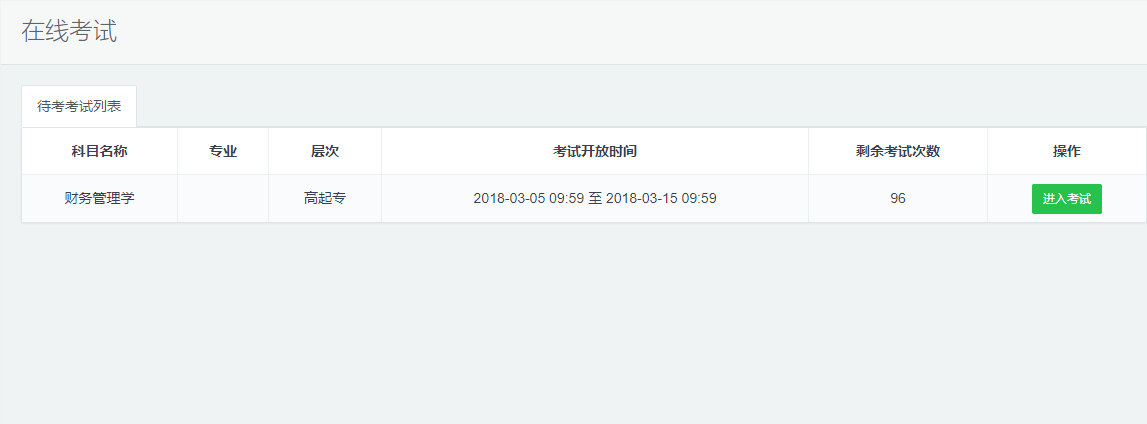 待考考试列表中显示考生可参加的待考考试信息，只有在考试时间段内的考试才会列示其中； 2.剩余考试次数为本科目可进行在线考试的次数，每次考试科目均只有1次机会。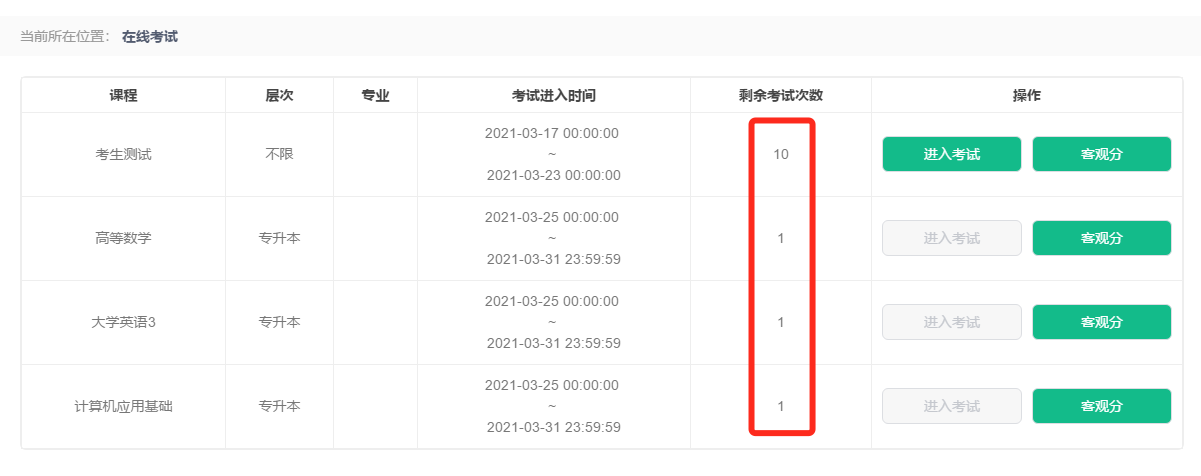 3.点击“进入考试”，会进入人脸识别界面。请按操作提示要求进行摄像头、坐姿的调整。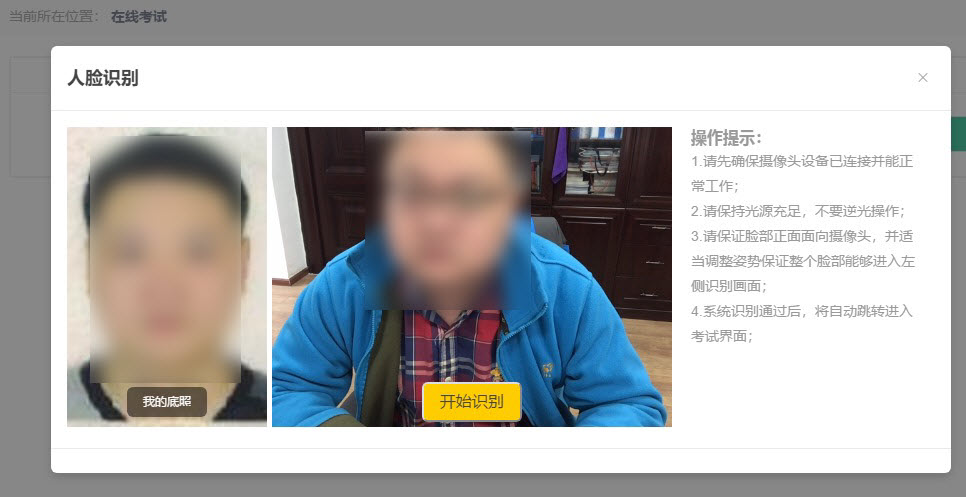 4.人脸识别通过后，会进入“考试说明”界面。页面左侧为本次考试要求说明，右侧为试卷概览；仔细阅读完毕后点击“开始答题”即正式进入答题页面。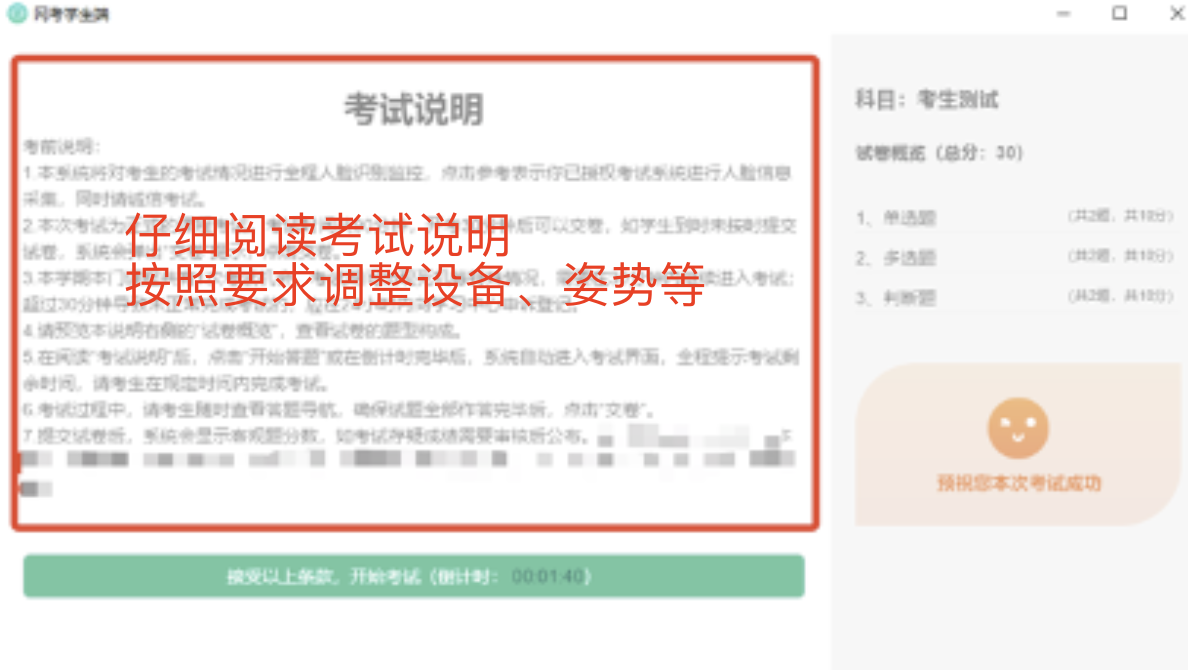 注意：中途如若因为死机、断网等特殊原因导致答题中断，在考试说明中规定时间内重新登陆后仍可继续考试（考试时长会在中断处重新开始计时），若中断时间超过规定的重连时间，系统则会为本次考试自动交卷；5.（1）答题页面会显示考试剩余时间、全部题目数量（白色）、已答题数量（绿色）、标记题数量（黄色）、未答题数量（红色），来提示考生考试进度。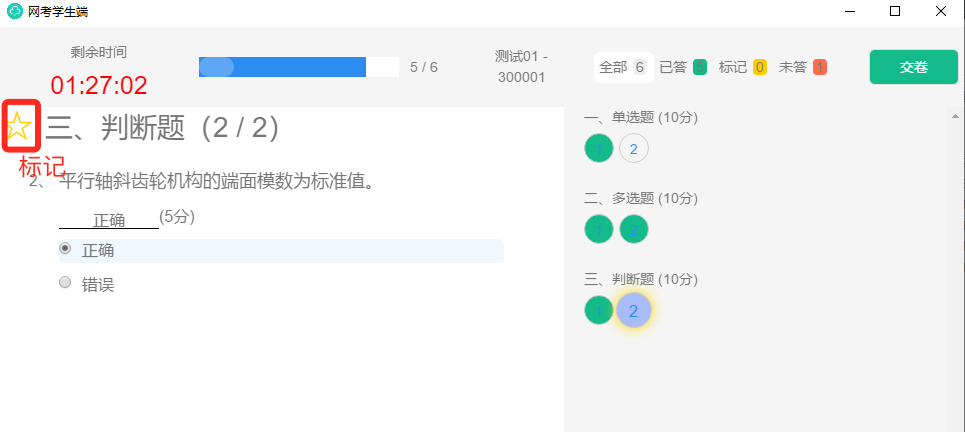 （2）右侧答题导航区根据标号色块显示答题进度，点击标号则会显示切至该题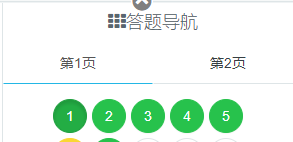 （3）主观题请注意按各试题要求，在文本框中作答（4）作答完成后点击“交卷”弹出确认界面，点击确定即可交卷完成本次考试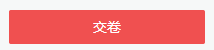 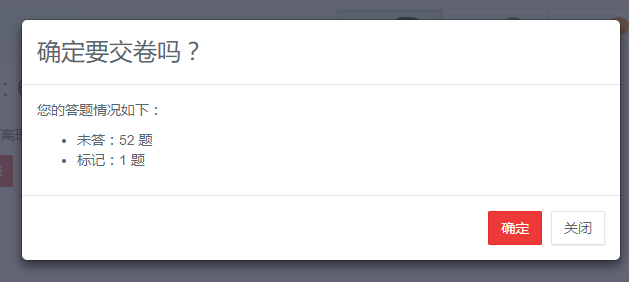 注意：系统有冻结时间，在未超过冻结时间时，交卷会无效，只有当考试时间超过冻结时间后，方可正常交卷，交卷后，系统会将客观题的分数显示出来。提交试卷后，如果考试中没有检测到舞弊行为，将会以下面的方式展示客观题考试成绩作为参考：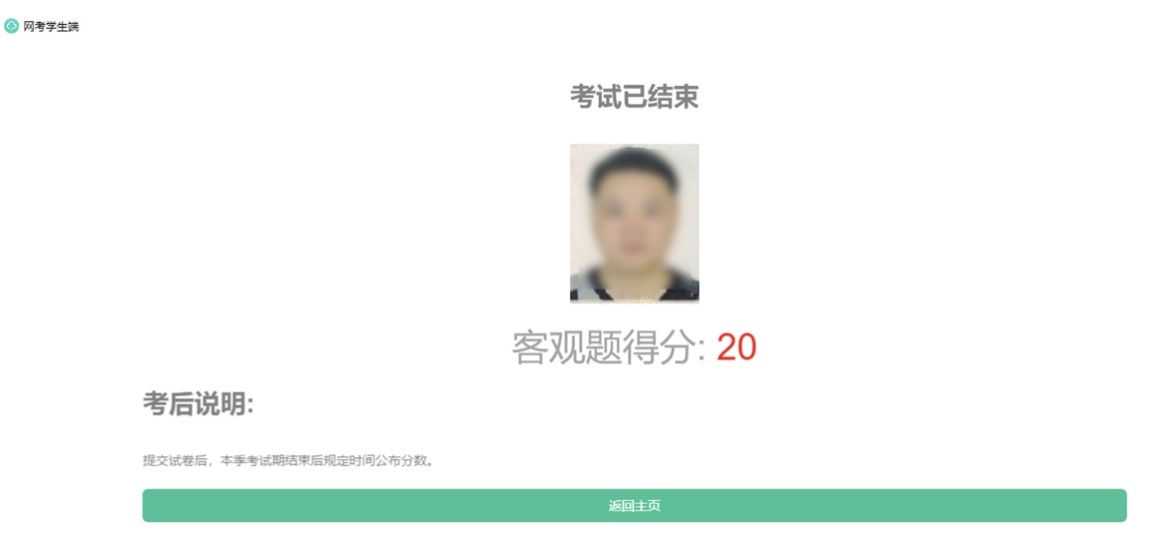 考试中如果出现系统检测的疑似舞弊行为，系统将会作出如下等方式的提示：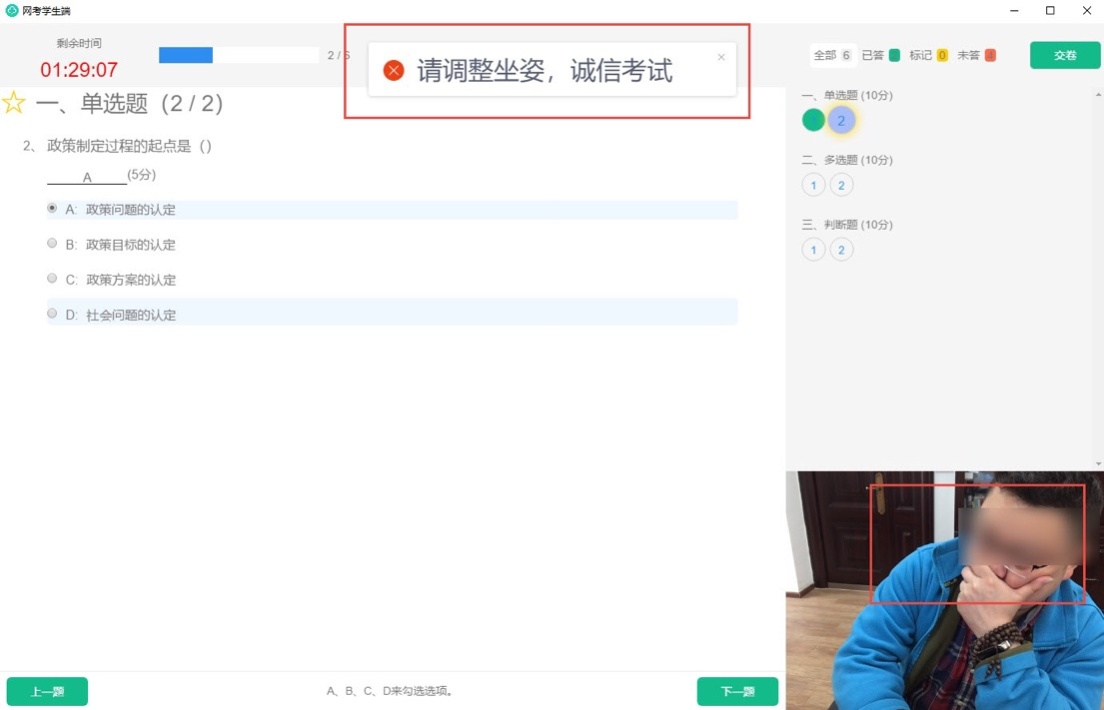 系统检测疑似舞弊行为的考试结果将以下面的方式进行提示：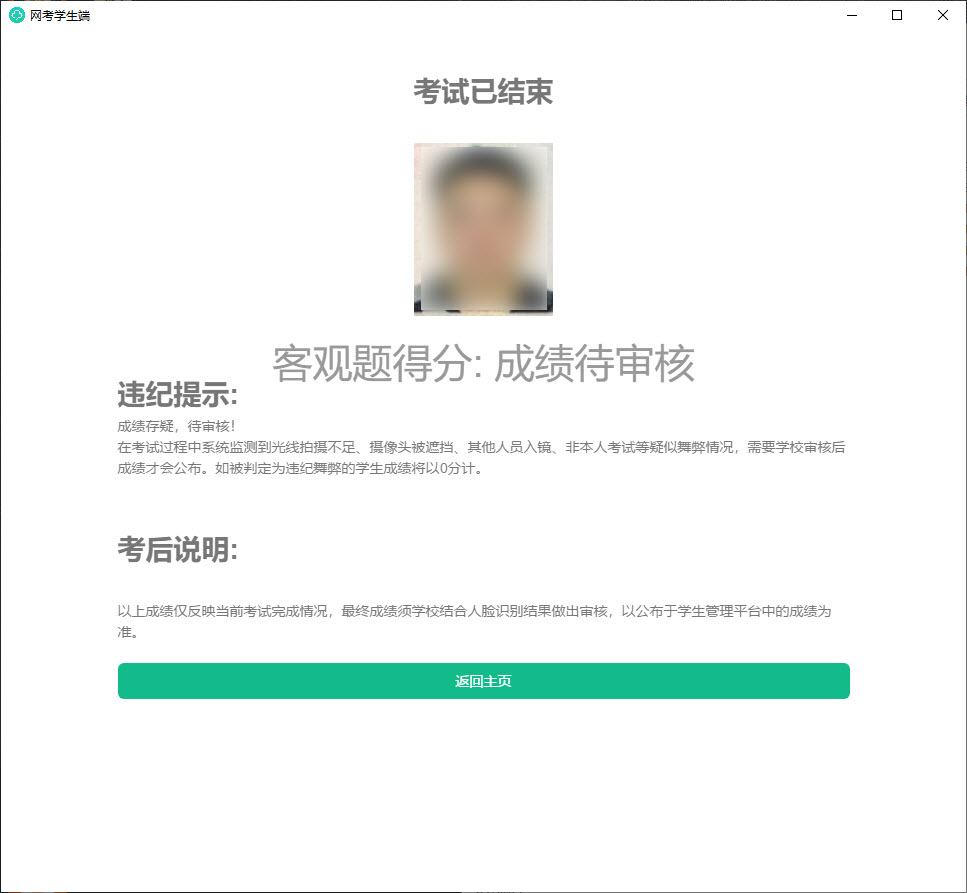 4、其他功能修改密码此功能仅提供学生管理登陆考试平台的密码修改服务，若考生遗忘密码，可以向管理员申请重置密码，初始密码为考生身份证号后6位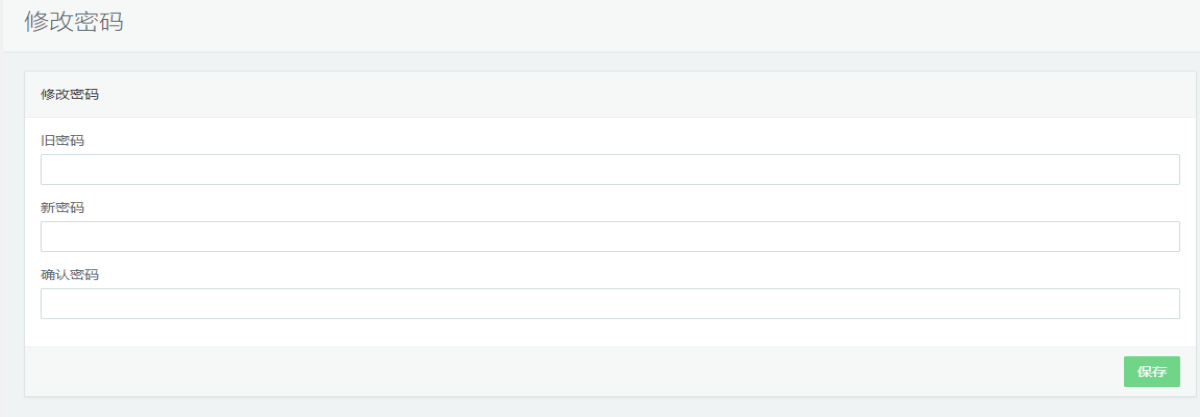 二、考试纪律要求1、如使用照片、虚拟摄像头或虚拟机等其他违规手段替代考生本人进行人脸识别，将直接评定为替考，取消统考考试资格。
2、禁止使用手机等电子设备，禁用多桌面功能等，清除违规软件、游戏弹窗，一直保持考试客户端前置，一经发现此类情况均视为严重违纪处理。
3、考试前请调整好坐姿、摄像头清晰度、光线是否逆光，保持人脸信息随时在采集框内；摄像头保持清晰度，光线明亮且不要逆光；考试中随时关注考试端的坐姿等提示信息，如因人脸采集超出摄像头范围、摄像头模糊不清、光线过明或过暗，导致审核不能识别的，将评定为违纪，以0分记。
4、考试监测系统将对考生的考试情况进行全程人脸识别监控，点击参加考试表示考生已授权考试系统进行人脸信息采集，请诚信考试。考试前请清理好电脑环境，退出360等安全软件，卸载安装的虚拟视频软件、直播软件，避免被系统误判。
5、如果因为实际变化与留底照片相差太大而无法通过识别，请在测试时间内联系学籍所在单位进行处理，待处理底照后再参加考试。
6、考试时间为90分钟，考试进行60分钟后方可交卷，考试中途不得离开摄像头范围，不能使用手机，不得佩戴耳机，不得有他人入镜。达到考试结束时间没有交卷的，系统将自动交卷。7、考试期间出现死机、断网、摄像头卡死等特殊情况，需要在30分钟内重新进入考试；超过30分钟导致未正常完成考试的，请下一次参加考试。现将以上说明内容举例说明：如因身份证办理时间比较久远，人脸识别不能通过，需在测试期间联系学籍所在单位进行处理。若考生使用身份证或照片进行人脸识别进入考试视为替考，取消统考资格。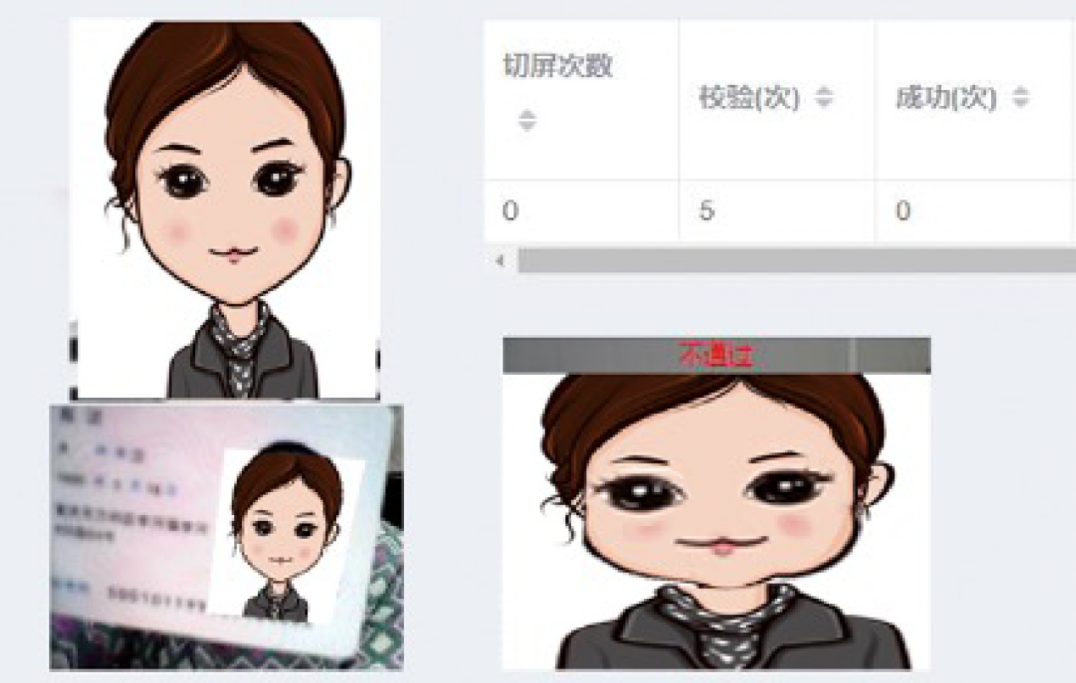 使用虚拟摄像头、违规手段识别将会评定为替考，取消统考资格。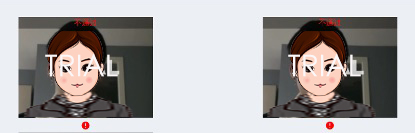 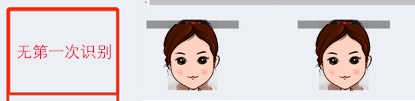 出现手机、佩戴耳机和离开座位等将会评定为严重违纪，以0分记。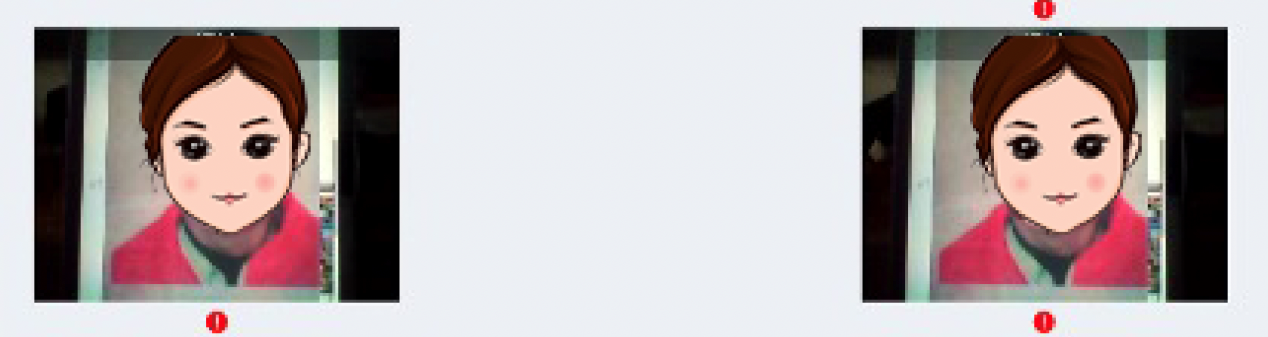 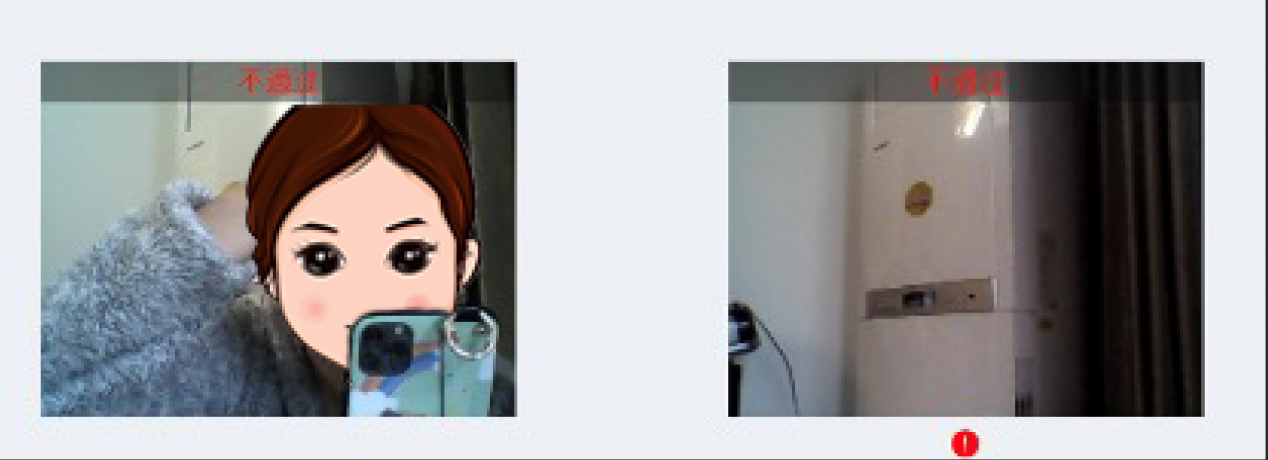 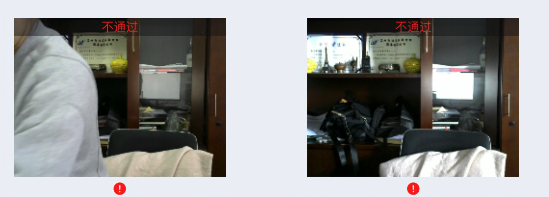 他人入镜协助将会评定为严重违纪，以0分记。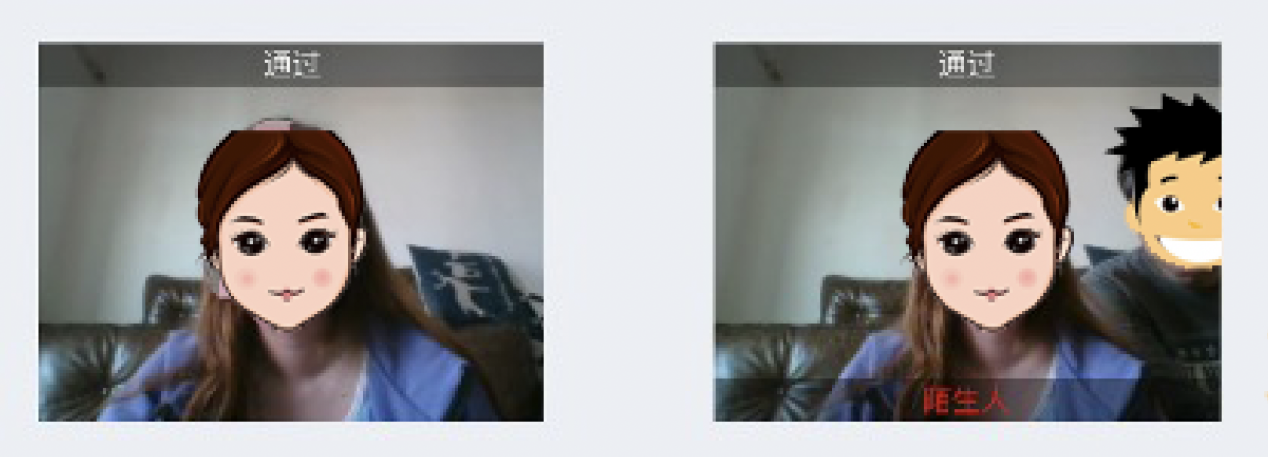 光线过暗或过明将会评定为违纪，以0分记。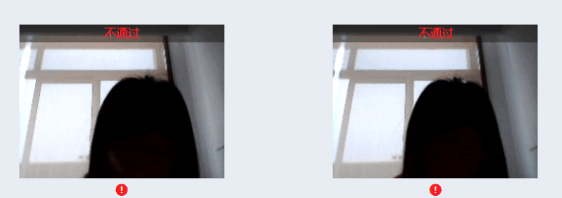 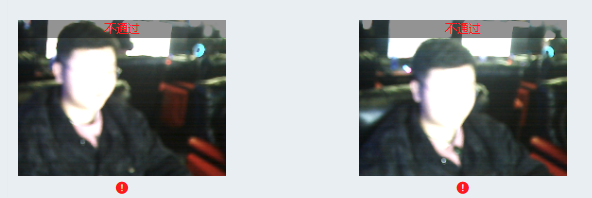 摄像头与人脸没有保持正确的姿势，并且佩戴有其它饰物，导致不能人工识别的，将会评定为违纪，以0分记。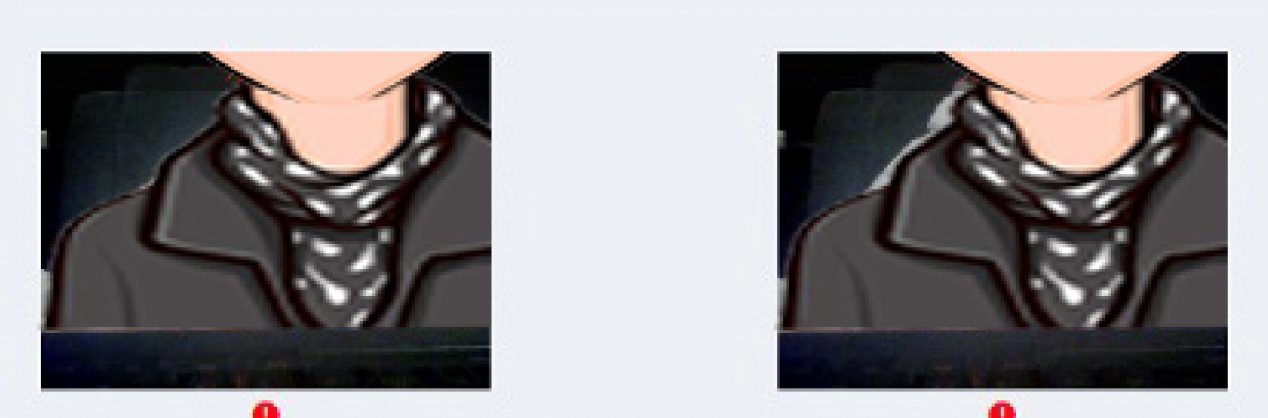 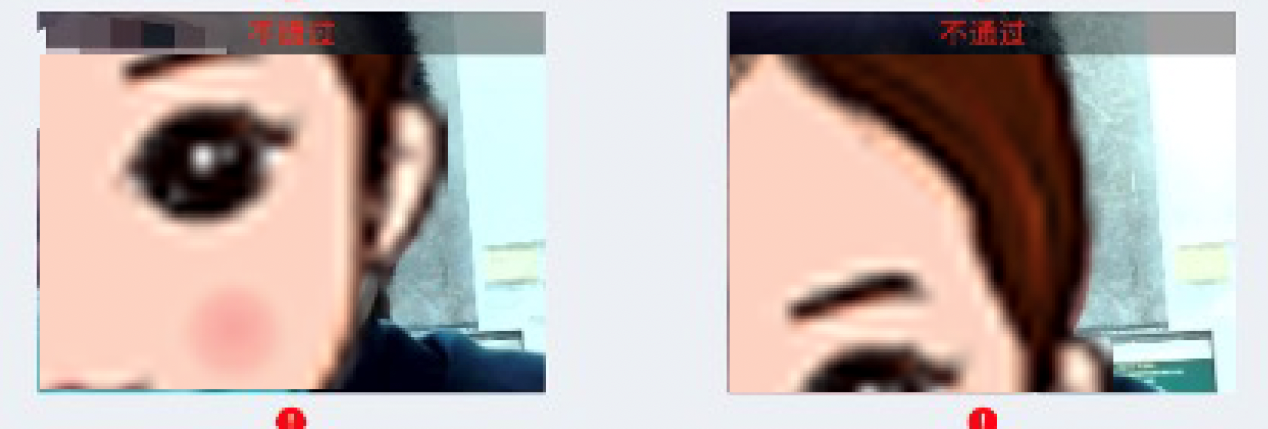 